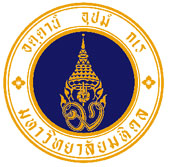 Mahidol UniversityDepartment …………………………………Tel……………………………..Date:	………………………………………Subject: Submission of the annual research report and project closingDear 	Chairperson of the Ethical Review Committee for Human Research, Faculty of Public Health, Mahidol University	I,…………………………………………………………Department…………………………, is the principal investigator of the study titled “……………....……………………………”, protocol number……………………………….COA. No. MUPH………………………. Approval date……………………Expiration date……………….. Currently, all the work including data collection, data analysis has ended on (Date)………………………………….I, therefore,  would like to submit the annual research report and close the project. The annual report form is attached.Thank you for your consideration and further actions on this request.Yours sincerely,(Signature)…………..…………………….…………                (…………………………………………….)                                  Principal InvestigatorTo: Chairperson of the Ethical Review Committee for Human Research, Faculty of Public Health, Mahidol University, for consideration and further actions.(Signature)…………..…………………………………                 (…………………………………………..….)Head of the department………………………………..Date: ………………